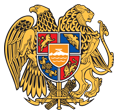 ՀԱՅԱՍՏԱՆԻ ՀԱՆՐԱՊԵՏՈՒԹՅՈՒՆ 
ՍՅՈՒՆԻՔԻ ՄԱՐԶ
ԿԱՊԱՆԻ ՀԱՄԱՅՆՔԱՊԵՏԱՐԱՆ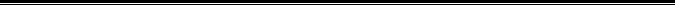 ԹՈՒՅԼՏՎՈՒԹՅՈՒՆ N ՈԽԾ - 530ՈԳԵԼԻՑ ԵՎ ԱԼԿՈՀՈԼԱՅԻՆ ԽՄԻՉՔՆԵՐԻ  ԱՐՏԱԴՐԱՆՔԻ ՎԱՃԱՌՔԻ Տրված` 15 օգոստոս 2019թ.
Վաճառքի կամ իրացման թույլատրված ապրանքի անվանումը` 
Ոգելից և ալկոհոլային խմիչքի արտադրանքի վաճառք:Հայտատու իրավաբանական անձի լրիվ անվանումը, կազմակերպաիրավական ձևը և գտնվելու վայրը կամ անհատ ձեռնարկատիրոջ անունը, ազգանունը և գտնվելու վայրը, հարկ վճարողի հաշվառման համարը` 
ԱՁ Սամվել Կարապետյան, Երկաթուղայինների Փ. , 1 , 34, ՀՎՀՀ` 78606508:
 
Գործունեության տեսակի իրականացման վայրը`
Մինաս Պապյան 12, 
Շինության տեսակը`
Հիմնական շինություն:Թույլտվության գործողության ժամկետը` 
2019 թվականի 3-րդ և 4-րդ եռամսյակի համար: ՀԱՄԱՅՆՔԻ ՂԵԿԱՎԱՐ          ԳԵՎՈՐԳ ՓԱՐՍՅԱՆ  